Załącznik nr 13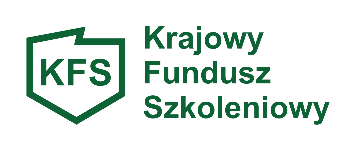 OŚWIADCZENIE PRACODAWCY O SPEŁNIENIU PRIORYTETU PM/6 Wsparcie kształcenia ustawicznego osób po 45 roku życiaOświadczam, że osoby wskazane do udziału w kształceniu ustawicznym w ramach Priorytetu PM/6 spełniają warunek dostępu do tego priorytetu i należą do grupy osób w wieku 45+, tj. na dzień złożenia wniosku mają ukończone 45 lat. …..…………………………………………………………                                                                                                                                  data/pieczątka/ podpis pracodawcy lub pełnomocnika